Об отмене особого противопожарного режима на территории Ярославского сельского поселения Моргаушского района Чувашской РеспубликиНа основании постановления Кабинета Министров Чувашской Республики от 10.10.2018 г. №395 «Об отмене особого противопожарного режима на территории Чувашской Республики» администрация Ярославского сельского поселения Моргаушского района Чувашской Республики  п о с т а н о в л я е т:                  1.Отменить особый противопожарный режим на территории Ярославского сельского поселения Моргаушского района Чувашской Республики с 15 октября 2018 года.             2.Признать утратившим силу постановление администрации Ярославского сельского поселения Моргаушского района Чувашской Республики от 24.04.2018 г. №22 «Об установлении особого противопожарного режима на территории Ярославского сельского поселения Моргаушского района Чувашской Республики».            3. Настоящее постановление вступает в силу со дня его официального опубликования.Глава Ярославского сельского поселения                                                 Моргаушского района Чувашской Республики                                              С.Ю. Шадрин Чãваш Республики                                                          Муркаш районĕн Ярославкаял поселенийĕн                                                             администрацийĕ ЙЫШÃНУ15.10.2018 ç. № 53Ярославкка ялĕ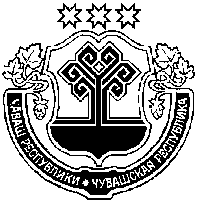 Чувашская Республика  АдминистрацияЯрославского сельского поселенияМоргаушского районаПОСТАНОВЛЕНИЕ15.10.2018 г. № 53д. Ярославка